5 Mayo de 2018Jefe de Recursos HumanosTodoVentas S.A.C/ Roma, 2341702 MadridTras ver su oferta de empleo, el pasado día 11 del presente mes en el periódico "El País", me dirijo a Uds. con el fin de remitirles mi "Currículum Vitae" para optar a los puestos de Dependientes que solicitan.Como podrán comprobar en el mismo, poseo una gran facilidad para relacionarme en público, incluyendo una gran experiencia como dependiente en la venta de materiales de construcción, un campo muy relacionado con el que ustedes solicitan, además de un gran interés por aprender cosas nuevas.Por todo ello creo que puedo desarrollar una buena labor en su empresa, colaborando en el incremento de las ventas de sus productos.Esperando que tengan en cuenta mi solicitud, quedo a la espera de sus noticias.Cordialmente,Lorena Gonzales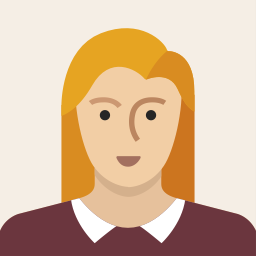 LORENAGONZALESEspecialista en Atención al Cliente123 Río Grande, Sevillalorenagonzales@gmail.com(123) 456 7899www.linkedin.com/in/lorenagonzaleswww.facebook.com/lorenagonzales